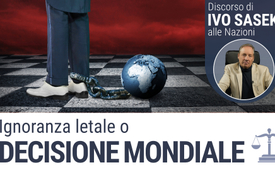 Ignoranza letale o decisione mondiale – discorso di Ivo Sasek alle Nazioni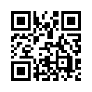 I politici che sono collegati dietro le quinte con trafficanti d'armi, trafficanti di droga, organizzazioni segrete, ecc. danneggiano i popoli con la loro avidità di potere e di profitto più di tutti i terroristi mainstream messi insieme. In questo discorso alle nazioni, il fondatore di Kla.TV Ivo Sasek fornisce nuovi fatti sull'argomento e chiede risoluzioni democratiche mondiali mai viste prima. Questo avvertimento urgente deve raggiungere ogni casa!
Ora ci muoviamo verso decisioni globali fondamentali con uno sforzo unitario. È di questo che parliamo in questo programma.
Ecco solo un altro piccolo segmento di questo genocidio attualmente in corso.
La multinazionale Pfizer e l'autorità di omologazione FDA volevano sigillare proprio questi 55.000 documenti Pfizer per 75 anni, cioè nasconderli premeditatamente per 75 anni all'intera umanità.
Noi come popolo siamo in massiccia superiorità numerica!
Non perderemo di vista tutti questi criminali e promotori di genocidio finché i loro crimini presenti e futuri, ma anche quelli di decenni fa, non saranno stati affrontati in modo costituzionale e professionale! Questo è il mio appello ai popoli.
Come popolo dichiariamo: Il tempo delle guerre è finito - non vogliamo più guerre; perché noi siamo il popolo dominante - il popolo amante della pace!
Kla.TV il vostro canale indipendente numero uno: www.kla.tv Divulgate questo video a tappeto!

Ciò che accade ogni giorno già solo nel Bundestag tedesco è diventato il simbolo di un intero stato mondiale. Sia che un'Alice Weidel del partito AfD sia in preda alla rabbia e utilizzi la dichiarazione del governo Scholz per un'azione senza precedenti contro il regime della “Coalizione semaforo”* (1), o che il ministro dell'Economia verde Habeck si aggrappi con le parole più dure all'introduzione della sua tassa sul gas (2) – una cosa rimane la stessa da tutte le parti: non diversamente dalle chiacchiere al tavolo al Bar, ogni partito si abbandona al proprio monologo, e si dimostra in ogni occasione con auto-ovazioni piuttosto fastidiose. L'ignoranza e la reciproca mancanza di rispetto è diventata assoluta. 

[* Coalizione semaforo è un termine originario della politica tedesca per descrivere un governo di coalizione composto da Partito Socialdemocratico, Partito Liberale Democratico e Verdi. Deriva dal fatto che i colori tradizionali delle parti, rispettivamente rosso, giallo e verde, ricordano la normale sequenza cromatica di un semaforo. Successivamente è stato utilizzato per descrivere coalizioni simili tra socialdemocratici, liberali e verdi in altri paesi.]
L'ignoranza assoluta prevale non solo negli edifici federali, ma ovunque si guardi, indipendentemente dalla complessità del problema. 

Tuttavia, l'ignoranza più ostinata è in piena espansione, soprattutto tra i funzionari più alti. Essi semplicemente non si ascoltano più, indifferentemente dal volume, dall'insistenza e dalla pericolosità delle obiezioni.

E ci sono ragioni logiche; ne spiegherò qui due tra le più importanti usando l'esempio dell'ignoranza incallita tra coloro che occupano posizioni di responsabilità e sono "fedeli al mainstream" e i loro avversari, “gli informatori liberi". È molto semplice:

Gli informatori liberi non riescono più ad ascoltare le persone "politicamente corrette" semplicemente perché hanno a portata di mano migliaia di prove che gli appariscenti portatori di potere siano tutti sotto il controllo di poteri nascosti di fondo. Sono sordi per via dell'obbligo mortale di seguire alla lettera i loro ordini. Ancor di più l'evidenza di quanto delle persone politicamente corrette amino ingozzarsi con la torta di questo potere segreto. E qui areniamo del tutto. Perché le persone di questi intrecci si trovano costantemente in punibili conflitti d'interessi. 

Per le stesse ragioni, i cosiddetti "politicamente corretti" e i rappresentanti del potere e le loro istanze non riescono più ad ascoltare – perché in realtà è esattamente così come lo presentano i delucidatori liberi: Kla.TV lo ha dimostrato con già quasi 20.000 trasmissioni dettagliate e cogentemente accurate: ad avere voce in capitolo sono solo ed esclusivamente gli economisti. E questi operano in segreto, su tutto e tutti. In altre parole, i cosiddetti rappresentanti democraticamente eletti non hanno più niente da dire. Nelle nostre democrazie finte astutamente l'umanità ha poca voce in capitolo. Tutto sommato si può dire che non si tratta di teorie complottiste, ma di un complotto di fatto: la silente ignoranza dei rappresentanti popolari di tutti i paesi è dovuta principalmente al fatto che questi responsabili sono manipolati, costretti o addirittura ricattati da ogni sorta di società segrete di potere. La cosa più criminosa, tuttavia, è la deliberata associazione di auto-arricchimento dei nostri responsabili al potere con questi criminali assetati di denaro e potere.

Purtroppo, tali impicci sono diventati legioni in tutti gli ambiti esistenziali della vita. Ed è proprio per questo che la loro ignoranza, per non dire la loro resistenza alla delucidazione, è così assoluta – altrimenti sarebbero costretti ad ammettere apertamente le loro oscure macchinazioni. Le loro attività e connessioni illegali verrebbero scoperte, accusate e di conseguenza punite. Ma è proprio per questo che siamo qui, per lavorare insieme, ok? Ora ci stiamo muovendo verso decisioni globali fondamentali con uno sforzo unitario. È di questo che stiamo parlando.

A titolo di esempio, ecco alcuni crimini piuttosto sconosciuti commessi da politici in carica nel campo bellico e farmaceutico: tramite informatori italiani è stato portato alla luce un traffico di armi paneuropeo tra funzionari governativi in carica e la criminalità organizzata. Già negli anni '90, l'attuale sindaco ucraino di Odessa, Gennady Trukanov, operava in combutta con il boss della droga e delle armi Alexander Angert. Anche Nicolai Fomichev dev'essere iscritto nell'enciclopedia dei fautori come membro di questo equipaggio. Già allora gestivano insieme un grande sistema di traffico di droghe e armi. Poiché la guerra in Ucraina è ancora una miniera d'oro per la mafia, Trukanov potrebbe ancora svolgere un ruolo centrale visto che aveva completato un addestramento come ufficiale d'artiglieria. In questo modo, ha acquisito le migliori conoscenze tecniche per poter vendere qualsiasi tipo di arma sul mercato nero. Attualmente le armi provenienti dagli aiuti militari occidentali sono di nuovo oggetto di un commercio su vasta scala. Traffico di armi sia rubate sia frodate. 

La criminalità organizzata riempie prima di tutto i propri arsenali e poi commercia con il resto. Se si paga un kalashnikov con la cocaina, ci sono grandi sconti. Il procuratore della Calabria ha confermato che questo è stato fatto per decenni.

Ancora oggi, continuano a ricomparire scorte di armi e munizioni risalenti dalla guerra in Bosnia del 1992-1995. Di tutte le armi consegnate all'epoca, si dice che solo il 10 per cento sia effettivamente arrivato alle truppe. E mentre oggi per l’Ucraina quasi tutti i depositi di armi e munizioni europei vengono sistematicamente saccheggiati, si ha ancora una volta constatato che gran parte delle armi e munizioni promesse non hanno mai raggiunto gli obiettivi ucraini. Intanto, molte di queste armi sono ricomparse sul mercato nero e vengono commerciate dall'Africa all'Hindu Kush, persino in Svezia e nei Paesi Bassi. 

Il tradimento più strategico, tuttavia, è che i nostri politici, strettamente legati alla lobby delle armi, stanno pressoché disarmando gli eserciti europei. E lo stanno facendo fingendo che le donazioni di armi all'Ucraina siano un atto democratico, ma in realtà "è un piano subdolo". Non è una coincidenza che tutto questo stia accadendo proprio ora, in vista di un possibile scoppio di guerra in tutta Europa in qualsiasi momento. In parole semplici, significa che l'Europa resisterebbe di giorno in giorno sempre meno ad un'offensiva russa su larga scala. 

Anche gli obiettivi della NATO formulati da Lord Ismay, primo segretario generale della NATO, potrebbero rivelarsi infidi; dopo tutto il suo motivo dichiarato era di voler tenere gli americani dentro, i russi fuori e i tedeschi a terra. In realtà, la Washington guidata dalla società segreta ha sempre voluto mantenere soltanto SE STESSA in alto e tutte le altre nazioni in basso! Nell'eventualità di uno scoppio della guerra in Europa, queste società segrete di potere insieme ai loro più fedeli vassalli statunitensi, se la riderebbero per l'ennesima volta. Perché in tal caso non avrebbero esercitato invano il lobbismo continuo su tutti gli Stati europei. 

Per concludere il tema della guerra, anche per quanto riguarda l'aiuto umanitario da parte della Germania all'Ucraina, voglio menzionare ancora alcuni numeri: nel primo semestre del 2022 sono scomparsi nella grande area di Kiev ben 22 container navali, rubati, 389 vagoni ferroviari e 220 camion con aiuti umanitari, spariti senza traccia. Inoltre sono scomparsi 55 milioni di euro di donazioni. Dei 360 milioni di euro del valore originario della merce, sono stati rubati complessivamente 342 milioni di euro. Ma di sicuro non si può fare tutto questo senza politici coinvolti nella mafia - capite? Di questo si tratta in questo programma!

Vediamo ora alcuni dei responsabili in combutta con la farmaceutica e il loro genocidio di soppiatto a più livelli. Un grande esercito mondiale di informatori liberi e fedeli ha già portato alla luce molti nomi dei principali responsabili e dei loro vassalli; sono stati riportati ovunque e quindi non è necessario ripeterli. Ecco solo un altro piccolo segmento di questo genocidio in corso.

Per una volta, non guardiamo alle masse crescenti di vittime e morti da vaccino, né al business gigantesco dei funerali, né al business miliardario ancora in corso di tutti i tipi di prodotti Covid, dispositivi, indumenti protettivi, siringhe, maschere, disinfettanti, ecc. Guardiamo solo al genocidio nascosto PRIMA della nascita: è accaduto quello di cui la ginecologa Rebecca Leist aveva già avvertito nel novembre del 2021: l'80% delle donne incinte vaccinate ha subito aborti spontanei. In Australia si è registrato un calo delle nascite del 63% nel 2022! In Svizzera si è registrato il più forte calo delle nascite da 150 anni a questa parte, superando le due guerre mondiali, la crisi economica mondiale e anche l'introduzione del controllo delle nascite. Se questo drastico calo delle nascite sia solo l'inizio o una catena infinita di infertilità, al momento nessuno può dirlo con certezza. La dottoressa Naomi Wolf, tuttavia, ha testimoniato fin dall'inizio che la Pfizer e la FDA sapevano benissimo che il finto vaccino sperimentale stava rovinando la fertilità di donne e uomini. (Sicuramente ricordate le parole di Bill Gates in merito). La terapia genica è stata introdotta, nonostante il decesso dell'80% dei bambini esaminati.

Inoltre, esattamente 9 mesi dopo l'introduzione del pericoloso vaccino sperimentale Covid, si verificò un drastico calo del tasso di natalità in tutta Europa e in molti altri Paesi. A soli 9 mesi dal lancio della terapia genica Covid, è stato registrato un massiccio calo del tasso di natalità in 13 di 19 Paesi europei, in Inghilterra e Galles, in Australia e in Taiwan. In Germania, il tasso di natalità è sceso dell'8,3% in soli 3 trimestri nell'anno 22. In Inghilterra e Galles, si è registrato un calo del 12% entro il giugno del 22 - ed esattamente in questo periodo il loro governo ha smesso di pubblicare questi dati! E immaginate perché, perché è criminale, perché è un genocidio che vogliono sottacere. Esattamente 9 mesi dopo l'inizio della "vaccinazione", si è registrato un calo d'un numero a due cifre del tasso di natalità in Europa occidentale e in altri Paesi all'avanguardia. Questi dati sono, come sempre, da capire senza cifre oscure. 

Tutti questi dati sono stati portati alla luce dal Dr. Robert Chandler, sulla base del suo studio di 55.000 documenti Pfizer. E sentite questa: in precedenza, l'industria farmaceutica e l'autorità di omologazione FDA volevano sigillare proprio questi documenti per 75 anni, cioè nasconderli premeditatamente all'intera umanità. Ma nel suo rapporto sulla Pfizer, pubblicato di recente, ha comunque riassunto 50 studi con tutti questi risultati sconvolgenti. Naturalmente, anche questo rapporto è stato soppresso e, ovviamente, nuovamente nascosto all'umanità ingannata dal mainstream. Abbiamo a che fare con uno scandalo senza pari. Non è una teoria del complotto questa; sono fatti evidenti e concreti! Ciononostante, la vaccinazione genetica per le donne in gravidanza continua a essere raccomandata in modo ferreo. La dottoressa Naomi Wolf ha riassunto tutto questo con la frase: "Stanno uccidendo l'Europa occidentale". (4) Cari miei, abbiamo a che fare con un genocidio.

Tutti questi criminali devono sapere che il tempo sta arrivando e sta già albeggiando. I popoli ingannati non solo riscopriranno la loro sovranità politica, ma daranno anche potere a nuovi Giudici corretti e giusti per ripulire a fondo tutti questi crimini e criminali. Ci saranno di nuovo tribunali giusti che forniranno una giustizia vera al popolo. Ogni malvagio rappresentante del popolo che è segretamente legato a questa mafia bellica o farmaceutica, e che è coinvolto nel loro lucroso commercio di armi e droghe, non sarà perso di vista fino a quando tutti i suoi crimini non saranno stati adeguatamente trattati; anche ogni altro abusatore di potere incontrerà lo stesso destino, in tutto il mondo! Lo stesso vale per tutti coloro che si arricchiscono con crisi energetiche deliberatamente dirette e simili.

A questo punto, rivolgo un appello a tutti i militari d'Europa: non lasciatevi coinvolgere ulteriormente in questa subdola guerra Russia-Ucraina provocata dagli USA! Rifiutate qualsiasi sostegno a tutti quei criminali di guerra di alto livello che abbiamo smascherato per anni con Kla.TV! Dite forte e chiaro NO a questa guerra di aggressione fomentata! Soprattutto voi militari tedeschi, rifiutate un'altra guerra per procura! Qualunque esercito chiami i suoi soldati a intervenire in questa guerra tra Ucraina e Russia, sta chiamando uomini condannati a una guerra di aggressione e non, come si sostiene, a una guerra di difesa! L'Europa non può vincere una terza guerra mondiale calda! Questo è un fatto, lo dicono tutti gli esperti dell'esercito che sono ancora sobri. Perché sarebbe una terza guerra per procura, una guerra di aggressione per diabolici guerrafondai, che non porterebbe altro che maledizione all'Europa. Quindi non seguite questi politici che sono intrecciati alle lobby delle armi, rifiutate i vostri servizi a questa mafia bellica, in modo da non finire in un insensato bagno di sangue a causa di questi criminali!

La scena della delucidazione libera ha dimostrato con decine di migliaia di elaborati studi di massa e centinaia di migliaia di contributi individuali inconfutabili, che una minoranza relativamente gestibile di cospiratori sta conducendo questa guerra ibrida contro il resto del mondo! Umanità minacciata, non impegnarti con questi guerrafondai ma piuttosto ricorri all'autodifesa per smascherarli insieme a noi in modo molto approfondito e non lasciarli sfuggire finché non saranno tutti, fino a l'ultimo uomo, portati a rispondere delle loro azioni! Sì, finché non saranno completamente esautorati, giustamente puniti e anche espropriati, come loro vorrebbero fare con noi. Non molliamo la presa finché i loro profitti disumanamente acquisiti dalla crisi, quelle migliaia di miliardi di euro e di dollari, non saranno restituiti ai popoli e alle nazioni depredate.

Vedete, visto che noi siamo in massiccia superiorità numerica! Noi, i popoli depredati, ora ci alziamo e dimostriamo a questi distruttori dell'umanità che noi possiamo essere in realtà ciò che loro per tanto tempo e con tanta astuzia ci anno illuso di essere – Sì! Noi possiamo essere una vera democrazia! Vale a dire un governo popolare funzionante! Se solo lo vogliamo; una democrazia mondiale! 

Poiché finora tutti i funzionari della magistratura hanno dimostrato di non essere più autorizzati a pronunciare giudizio a favore del popolo, ma solo a favore questi magnati dell'economia al potere, obbligano tutti noi a difendere da soli i nostri Paesi, in conformità con la Costituzione.

Vedete! Pertanto, come governo popolare, continueremo a portare alla luce tutte le prove ignorate dalla magistratura - e continueremo a farlo fino a quando tutti gli intrecci tra i loro governanti, i politici, le autorità di controllo, ecc. e tutte le organizzazioni segrete di stampo mafioso non saranno completamente esposti all'umanità. Non ci fermeremo finché tutti questi abusi non saranno seriamente affrontati in tribunale, ok? 
Insieme porteremo alla luce tutti gli intrecci tra i nostri politici, i commissari di protezione e altre persone in posizioni di responsabilità con ad esempio la lobby delle armi e i suoi cospiratori o la mafia farmaceutica e i suoi scellerati assassini di vaccinazioni. Stiliamo delle denunce, in un'enciclopedia dei fautori, nella quale saranno elencati tutti gli abusatori di potere che sono già stati smascherati, con le loro azioni e i loro intrecci criminali.

Non perderemo di vista tutti questi criminali e promotori di genocidio finché i loro crimini presenti e futuri, ma anche quelli di decenni fa, non saranno stati affrontati in modo costituzionale e professionale! Questo è il mio appello ai popoli.


Ancora una volta, con tutti questi accenni ho toccato solamente una piccola punta di questo gigantesco iceberg. Ci sarebbero centinaia di altri temi di ambiti commerciali e criminali in cui i nostri politici e leader sono rimasti invischiati. Ogni singolo di questi gruppi si preoccupa solo di espandere il potere e di ricavare capitale personale dalle crisi. Pertanto, dobbiamo prendere molto sul serio il proclamato divieto di profitti da crisi! Riempiamo quindi insieme le pagine di Vetopedia, questa enciclopedia dei fautori, e portiamo alla luce tutte queste persone intrecciate alla mafia e le loro opere.Come comunità mondiale, ma anche come singoli, non dobbiamo perdere di vista l'intera mafia dei profughi, così come la mafia del traffico di organi, che è di nuovo estremamente presente al momento, ma anche la mafia della pornografia, del traffico di bambini e di donne. Dobbiamo tenerli d'occhio. Non trascurate nemmeno mai i giganteschi profitti derivanti dalla mania climatica fomentata attraverso vere e proprie armi meteorologiche o crisi energetiche generate artificialmente. 

Studiate tutti i blocchi di programmi specifici su Kla.TV. Li potete trovare dalla lista degli hashtag o anche tramite la ricerca. 

Anche l'intera mafia della sorveglianza genera costantemente potenti profitti dalle crisi fomentate da essa stessa. Dobbiamo vietare questi profitti, così come quelli derivanti dall'oltraggiosa ingegneria genetica, dal transumanesimo e simili. Non perdiamo mai di vista neanche quei distruttori dell'umanità che, contro ogni evidenza degli studi, continuano a puntare su di noi le loro tecnologie militari usate per la telefonia mobile 4G e 5G e così via. Ne abbiamo parlato a sufficienza. Mentre irradiano subdolamente l'umanità, generano profitti incommensurabili dalle loro tecnologie mortali. Così non si può più andare avanti! Non stancatevi di riempire le pagine della vergogna finché non saranno smascherati tutti i colpevoli e i loro collaboratori coinvolti nell'intero traffico di adrenocromo. 

È urgente portare alla luce anche tutti quei grandi truffatori che da tempo fanno scommesse nere incredibilmente lucrative contro l'umanità per mezzo dell'intelligenza artificiale, in breve AI, cioè con i supercomputer. Si potrebbe raccontare per ore solo di questo, ne abbiamo parlato nei nostri video. Generano costante¬mente miliardi da crolli economici precedente¬mente calcolati e, ovviamente, deliberatamente manipolati. Provocano deliberatamente crisi finanziarie artificiali e traggono profitto dai crolli dei mercati azionari a migliaia, generati da loro stessi. 

La loro ultima seduzione mondiale si chiama ChatGPT. Come per i telefoni cellulari, i grandi investitori concedono ai cittadini di partecipare a questa intelligenza artificiale estremamente affascinante. Microsoft ha già puntato 2 miliardi di euro su questo servizio Internet in rapida crescita e ne sta aggiungendo altri 10 miliardi. Quello che tutti gli utenti non sanno è che, come sempre, sono rimasti indietro di decenni rispetto al reale stato di sviluppo. Questo infatti è già ben più avanzato. Il mondo sta ancora una volta cadendo nella trappola dei grandi attori. Entro soli 2 mesi, ChatGPT aveva già 100 milioni di utenti attivi. 

Sì, e oltre a tutti questi profittatori della crisi, c'è anche una mafia che genera enormi profitti dai decessi e soprattutto dei decessi da Covid. I funerali sono diventati un business dilagante quasi da un giorno all'altro. Già tra il 2019-2021, gli utili per azione di SCI (Service Corporation International, impresa di pompe funebri texana) sono più che raddoppiati: da 1,90 a 4,57 dollari.

Di recente, la US Service Corporation International ha annunciato i suoi dati di primavera: un altro trimestre al top, con un fatturato di quasi un miliardo di dollari e un profitto di 135 milioni di dollari.

Tom Ryan, amministratore delegato dell'azienda, si rivolse stupito agli investitori e agli analisti di Wall Street (dicendo):"Mi chiedo quale possa essere la causa dei numerosi decessi che si sono verificati negli ultimi dodici mesi, non solo negli Stati Uniti, ma anche in tutta l'Europa occidentale e in Australia".

Continuiamo a portare alla luce tutti i complici della politica e del grande capitale!

Poiché grandi capitalisti come il magnate delle ONG George Soros, possono destabilizzare persino valute nazionali da un giorno all'altro, con conseguenze sempre tragiche per i normali lavoratori. Dopo tutto, Soros è diventato famoso già nel 1992 con la sua scommessa contro la sterlina britannica. In un solo giorno, con una sola scommessa, ha incassato un miliardo di dollari di profitti da crisi! Peraltro, stiamo ancora trattando solo la puntina di questa enorme montagna di frodi. Infatti, mentre i media a canone obbligatorio continuano a seminare il panico quotidianamente e a dipingere davanti ai nostri occhi la mancanza di via d‘uscita dalla crisi energetica, l'intera mafia dei brevetti deve essere finalmente portata alla luce. Anche in questo caso esistono strutture segrete ramificate in tutto il mondo.

Senza di esse, innumerevoli invenzioni energetiche di altissima qualità sarebbero già da tempo sul mercato. Potremmo nuotare tutti gratuitamente e liberamente in un mare di energia, se non fosse che anche qui le associazioni criminali con i loro politici invischiati, si occupassero dell'appropriazione indebita di ogni tipo di invenzione - naturalmente sempre con super pretesti e profitti da crisi personalmente lucrosi.

In sintesi, tutto si sta dirigendo verso il Grande Reset di Klaus Schwab proclamato dal WEF (forum economico mondiale):

non dobbiamo possedere più nulla ed accontentarci di questo – questo è il suo slogan. Dall'altra parte, dobbiamo continuare a farci inoculare, sempre ed in continuazione, senza fare domande sulla salute e sulla sopravvivenza. Dobbiamo lasciarci monitorare dall'alba al tramonto in tutti gli ambiti della nostra vita, fin nei minimi dettagli, senza nutrire alcun sospetto o timore. Dobbiamo continuare a pagare tutti i tipi di tasse obbligatorie - non solo per i contributi sanitari sempre più alti, ma anche per i mezzi di comunicazione di massa eccessivamente costosi - senza mai lamentarci e lasciando che i loro veleni fluiscano dentro di noi senza opporre resistenza, giorno dopo giorno. È giunto il momento che la comunità mondiale regoli finalmente i conti con i peggiori tra tutti i tirapiedi dei criminali.

Sapete una cosa? Ora farò alcune proposte, che mi auguro possano sfociare in vere e proprie decisioni mondiali. E per favore non vi bloccate subito dopo aver sentito la prima metà della frase, perché la frase continua,  - e... bene (!).

Dunque diciamo, come intera popolazione mondiale, un "sì" forte e chiaro al Great-Reset di Klaus Schwab e dei suoi tirafila:

ma come democrazia mondiale, decidiamo in anticipo di testare questo Grande Reset per almeno 20 anni su tutti i suoi inventori e propagandisti: cioè su Klaus Schwab e tutti i suoi colleghi del WEF, nonché su tutte le potenze di fondo che sicuramente scommettono su questo, come BlackRock, Vanguard & Co. Naturalmente, il Grande Reset deve anche essere prima testato per 20 anni su tutti quei governanti privati del denaro, come la Federal Reserve, la City di Londra, lo Stato del Vaticano. 
Su di loro va testato per primo, non sul popolo, ok?

In breve: innanzitutto il “grande resettaggio” deve essere sottoposto a dura prova con tutti quei noti circoli che per secoli hanno tratto i maggiori profitti dalle crisi mondiali, cito per esempio le case Rothschild, Rockefeller & Co.; ma anche con tutti gli attuali multimiliardari, faccio un paio di nomi: Jeff Bezos, Bom Kim, Anthony Wood, Ernest Garcia II, Jack Dorsey, Mark Zuckerberg, Brian Armstrong, George Soros, Bill Gates, Bobby Murphy, Evan Spiegel, Dan Gilbert, Jeff Green e così via (5). Su queste persone va testato il Great Reset, su quelli che lo vogliono.
Poiché solo se in antecedenza, queste élite di potere e i più ricchi della terra ci sembreranno felici, anche dopo 20 anni di Great-Reset, allora crederemo alla storia del Grande Reset. Dobbiamo imparare a pensare così!

In breve (sintesi): la democrazia mondiale mette dapprima alla prova l'idoneità del proclamato Grande Reset su l'1% dei super-ricchi che attualmente hanno più soldi del restante 99% della popolazione mondiale messo insieme. Come democrazia mondiale, prendiamo la decisione che la soddisfazione duratura di tutti i multimiliardari e pluribilionari di questo mondo deve essere dimostrata per almeno 20 anni prima che questo auspicato “grande resettaggio” possa essere applicato a noi, al resto dell'umanità - ma non prima! Se il Great Reset dovesse rendere felice quel genere di persone che lo hanno inventato e proclamato in tutto il mondo, allora poi vediamo cosa ne pensa democraticamente l'intera popolazione mondiale.

Ora dirò semplicemente, in tutta chiarezza, ciò che noi, il popolo, sbagliamo completamente da sempre: 

Ogni volta ci lasciamo guidare e dettare da politici e persone che occupano posizioni di responsabilità, i quali non hanno in alcun modo dimostrato con la propria persona e la propria vita che le loro nobili teorie e i loro ideali politici funzionano. Ci siamo anche fatti sopraffare da una mafia dell'istruzione che ci sta sempre più travolgendo con le sue ideologie e teorie da tavolino. 

Oggi non sappiamo nemmeno più con certezza se siamo maschietti o femminucce, ecco a che punto siamo arrivati. Ci lasciamo governare da forze che non sono mai state in grado di dimostrarci in prima persona, che le loro teorie portano davvero buoni frutti. E se a questo punto dite che una cosa del genere non sarebbe possibile, allora vi rispondo: altroché se è possibile! 

A chi dubita della possibilità di una tale fase o pratica di sperimentazione, accenno la mia esperienza personale:

prima che iniziassi a parlare al pubblico e ad agire in un pubblico più ampio, ho testato in prima persona per ben 30 anni, ciò che avevo da dire e da offrire - insieme al mio team, con il quale tra l'altro lavoro ancora oggi, da oltre 30 anni. In altre parole, dal 1979 offriamo gratuitamente tutti i nostri servizi, le nostre opere e i nostri prodotti.

Prima di pubblicare lo slogan "Il nuovo mondo è senza soldi", abbiamo implementato questo concetto nel paese più costoso del mondo, la Svizzera. Nel frattempo, sono passati ben oltre 40 anni. Naturalmente sappiamo che ci vogliono soldi per tutto. Senza soldi significa, in prima battuta, che tutto ciò che è possibile fare non viene più fatto dietro pagamento.

Il fatto che tu ora possa guardare gratuitamente 20.000 trasmissioni di Kla.TV, che tu possa avere a titolo gratuito e guardare a gratis i miei dieci grandi film, è la dimostrazione che la mia teoria funziona nella pratica – e cioè insieme a migliaia di persone che vivono alla stessa latitudine in cui io vivo qui con i miei team.

Il fatto che possiate ottenere gratuitamente 2.000 lezioni didattiche da me tenute, in forma scritta e audio ne è un'ulteriore prova. Tutte le 18 importanti conferenze della Coalizione Anti-Censura, alle quali hanno potuto partecipare gratuitamente decine di migliaia di persone, che hanno ricevuto gratuitamente tutto il materiale didattico e persino cibo di prima qualità, sono la prova che la mia teoria funziona nella pratica.

Non una (sola) cosa abbiamo assieme, portato o imposto al pubblico che non avessimo precedentemente testato in prima persona (su noi stessi) per decenni. Nel corso dei decenni abbiamo dimostrato che un nuovo mondo può funzionare senza denaro, curando gratuitamente migliaia di persone, ospitandole gratuitamente e dando loro da mangiare, invece di prendere soldi da loro.

E se ora ti chiedi atterrito come possa funzionare una cosa del genere, visto che per tutto c'è bisogno di denaro e che, dopotutto, il denaro non piove dal cielo, allora ti rispondo così: è vero, il denaro non piove dal cielo, ma ogni volta che facciamo un lavoro veramente bene, un servizio che viene dal cuore, un servizio senza secondi fini e motivi di profitto, il cielo fa sì che la gente ci ricompensi per i nostri buoni risultati – automaticamente!

(Questi) hanno poi da sé la spinta a sostenere finanziariamente la nostra causa. E no, non come risposta a richieste di donazioni e le lettere di elemosina! Non dopo essere passati tra le fila con il cestino per le offerte; o dopo aver pubblicato i nostri numeri di conto corrente e aver costantemente sollecitato a farci una donazione, perché altrimenti non abbiamo entrate. Per decenni non abbiamo giovato a neanche una di queste possibilità! Abbiamo invece servito senza esitazione decine di migliaia di persone che non ci hanno mai dato un solo centesimo in cambio.

Anche questa esperienza l’abbiamo sperimentata volontariamente per decenni su noi stessi, cioè nella pratica personale, prima di proclamare: "il nuovo mondo è senza soldi". 

Fatto sta che non abbiamo mai avuto carenze in alcun momento e fino ad oggi abbiamo sperimentato solo una crescente abbondanza - e questo nel distribuire! 

Oggigiorno, insieme a migliaia di collaboratori volontari, servo già regolarmente milioni di persone. E tutti noi lavoriamo duramente, notte e giorno. E sapete una cosa? Oltre a tutti i servizi di volontariato tutti noi lavoriamo (anche) duramente per la nostra pagnotta. 

Al contempo versiamo costantemente una parte considerevole del nostro denaro guadagnato nelle nostre attività di volontariato, in modo da potervi servire gratuitamente! Ho fondato non meno di tre attività in proprio, per poter servire tutti voi gratuitamente. Il che significa che io e tutti noi non siamo davvero alla ricerca del vostro denaro. Preferiamo (di più) servirvi con i nostri soldi e metterci sempre a vostra completa disposizione. Così come ho fatto dal 1979, lo facciamo ancora oggi come gruppi dirigenziali di Kla.TV, AZK, S&G, OCG ecc. 

Lasciamo che le nostre eccedenze confluiscano continuamente nel ciclo comune: per il lavoro di delucidazione, per il lavoro di riabilitazione, lavoro di recupero di tutti i tipi di persone in cerca di aiuto, per l’assistenza alle famiglie e molto altro ancora.

Ritengo quindi di essere competente quando propongo ulteriormente: di continuare a dire "sì" a tutte le vaccinazioni ordinate dall'industria farmaceutica, comprese le mRNA...

... ma con l'unica condizione di testare preventivamente tutti questi prodotti per almeno 20 anni sui loro stessi produttori, nonché su tutti i politici che sostengono tali azioni sperimentali. 

Ma il test ventennale deve prima essere completato con successo anche su tutti i complici e i collaboratori dei servizi sanitari e simili. E noi mettiamo assieme organismi di controllo democraticamente e inequivocabilmente indipendenti a livello mondiale, che esaminino costantemente questi vaccini, per garantire che al loro posto non venga iniettata alcun tipo di soluzione salina. 
Pensa solo alle nostre trasmissioni sui diversi lotti. Questo loro l’hanno già fatto.
Chiunque sia a favore di questo tipo di vaccinazioni deve consegnarsi come cavia per almeno 20 anni prima che la popolazione mondiale possa entrare in contatto con questi veleni. 

Il punto fondamentale è che noi, come democrazia mondiale, dobbiamo lavorare per decidere a livello mondiale che nulla più può essere imposto su tutta l'umanità senza che prima sia stato sufficientemente testato sui suoi stessi inventori.
Vorremmo prima vedere come stanno Bill Gates, Karl Lauterbach, Drosten e compagni dopo 20 anni di iniezioni di mRNA.

Pertanto, propongo anche di dire "sì" alla sorveglianza totale prevista, e anche "sì" all'abolizione del denaro contante …

... ma all’unica condizione che l'intera popolazione mondiale sia autorizzata a monitorare tutte le suddette élite con le proprie tecnologie per almeno 20 anni. 

Come democrazia mondiale, invertiamo per così dire, le parti e mettiamo in scena una sorta di gigantesco Truman Show. 
Per prima cosa, tutti insieme portiamo alla luce questi poteri di fondo nascosti finché non avremo inserito l’ultimo nome in assoluto nella nostra enciclopedia dei fautori. 
Poi selezioniamo tutti questi poteri delle società segrete e li dotiamo della stessa tecnologia di sorveglianza che pianificavano di impiantare sotto la pelle all'intera popolazione mondiale.
Anche in questo caso, vorremmo seguire ogni movimento di queste élite segrete per almeno 20 anni. La sera, invece di guardare la televisione, tutti gli occhi del mondo possono tenersi occupati guardando ciò che combinano queste persone tutto il giorno. Lavoriamo con il riconoscimento facciale e il GPS per sapere in ogni momento dove si trovano Klaus Schwab, Elon Mask, Bill Gates, George Soros e tutti gli altri grandi funzionari. 

Ogni transazione che fanno, ogni dollaro che guadagnano, vogliamo poterlo ricostruire e tracciarlo insieme. Essi stessi, come da loro pianificato, vivranno in un sistema di credito sociale. Ci saranno detrazioni immediate, restrizioni di viaggio e sanzioni automatiche non appena non si comporteranno esattamente come noi, in quanto rispettabili cittadini del mondo, riteniamo giusto. 

Vorremmo anche imparare prima a capire ogni scommessa che questi grandi speculatori hanno fatto in precedenza sui nostri fallimenti. Vogliamo educare la popolazione mondiale sull’esempio di queste persone, in modo che essa impari a capire esattamente, sì, che dopotutto, ogni bambino possa giudicare, fino a che punto (essi) siano utili o dannosi per la comunità mondiale.

Vorremmo anche conoscere ogni connessione, chi è esattamente collegato a chi e cosa fa durante tutto il giorno - e, già che ci siamo, naturalmente anche di notte. Vorremmo vedere esattamente cosa mangiano e bevono questo tipo di persone che vogliono monitorarci totalmente, quali farmaci prendono e quali rifiutano. Neppure un brandello di stoffa potranno indossare senza che ne siamo a conoscenza. 

Per almeno 20 anni, vogliamo monitorare ogni loro passo, alternandoci a vicenda in tutto il mondo nell’osservazione, per non perderci nemmeno un momento. Se la comunità mondiale sembra poi davvero soddisfatta delle élite che sta monitorando, (allora) può accettare le loro tecnologie e farsi monitorare - ma ovviamente solo dopo una rinnovata decisione democratica mondiale - e nemmeno un minuto prima. Ed in nessun caso, se la felicità di queste élite monitorate non ci ha convinto del tutto.

Prima di concludere, vorrei fare una proposta democratica mondiale sull'ingresso nel "nuovo mondo senza denaro".

Poiché un "mondo senza soldi" non può essere introdotto da un giorno all'altro. Deve crescere, ci si deve abituare gradualmente. E la mia proposta è la seguente: 
Uso qui per questo, un paragone: nessun cittadino normale e sano della terra darebbe mai i suoi soldi, ad esempio, ad un qualsiasi evidente terrorista, come i tagliatori di teste dell'IS, affinché possano continuare a decapitare qualsiasi persona che non gli vada bene. Vi ricordate senz’altro come davanti alle telecamere, tagliavano le teste alle persone che non gli piacevano o di come le sparavano e accoltellavano. 

Ma la mia domanda alla comunità mondiale a questo punto è la seguente: Perché allora continuiamo a dare i nostri soldi - sto parlando simbolicamente - a dei tagliatori di teste qualsiasi del mainstream? 

Guardate un po’ Kla.TV, come è possibile svolgere un lavoro televisivo professionale anche come lavoro secondario, senza un sol canone obbligatorio. Perché si dovrebbe permettere al mainstream di continuare a estorcere miliardi di tasse obbligatorie ogni anno da tutti coloro a cui loro stessi mentono ed ingannano ogni giorno in modo sempre più dannoso?

Anche in questo caso prendiamo una decisione mondiale: possono permettersi di continuare a fare i formatori di opinioni, ma solo a proprie spese, con denaro guadagnato onestamente. Basta con i finanziamenti obbligatori.

Perché continuiamo a dare i nostri soldi a Big Pharma, ai guerrafondai, a banchieri criminali, alla mafia del clima, a tutti i tipi di mafie assicurative e ai profittatori di crisi?

Perché continuiamo a finanziare con i nostri soldi tutti questi sistemi senza contanti, e cadiamo in tutte queste comodità, come il codice QR, eccetera? 

Sapete perché l'assenza di contanti è così importante per le élite ancora al potere? Perché sanno benissimo che è giunto il momento, e ne arriveranno altri, in cui improvvisamente ritirerete e tratterrete i vostri soldi da tutti questi criminali - per motivi di coscienza! 

Ecco perché si stanno affrettando così tanto, per poter controllare i vostri flussi di denaro e i vostri beni nei loro sistemi digitali con la semplice pressione di un pulsante. 

Pertanto, se non ci alziamo subito in piedi come intera popolazione mondiale e non li fermiamo in tempo, presto non avrà più alcuna importanza per questi leccapiedi del dominio mondiale. Perché con la semplice pressione di un pulsante potranno semplicemente congelare i vostri soldi e voi non ne avrete più. E con questo non avrete più nemmeno la capacità di difendervi, la libertà di movimento e di parola.

Quindi restiamo uniti e continuiamo a lavorare affinché sempre più informatori di tutti i settori si facciano avanti e denuncino queste strutture mafiose. 

Continuiamo a lavorare affinché tutti i possibili professionisti, medici specialisti, militari, specialisti e delucidatori di ogni provenienza si alzino ed escano da questi intrecci. Auspichiamo inoltre che si crei un’enciclopedia di discolpa in cui possano registrarsi tutti coloro che in tempo utile escano da tutti questi intrecci illegali e dannosi per la popolazione. Che queste persone possano essere onorate come coraggiosi eroi di questa epoca, perché hanno cambiato schieramento in tempo. 

Ma noi, come governo popolare mondiale, poniamo innanzitutto il veto su ogni guerra. Dichiariamo: Il tempo delle guerre è finito - non vogliamo più guerre; perché noi siamo il popolo dominante - il popolo amante della pace!

Siamo giunti alla fine di questo discorso. Vi raccomando un mantra che pronuncio ad alta voce più e più volte con tutti nostri collaboratori. Ovvero: - e questo vale anche per te:

"Non con potenza bellica avverrà,
né con qualsiasi forza umana esistente, 
ma con le potenze celesti in noi, così sarà, 
il nemico ora crolla completamente!"

Diversamente non può funzionare

Io sono Ivo Sasek, e sto davanti a Dio da 46 anni.di is.Fonti:Discorso di Alice Weidel
https://www.youtube.com/watch?v=2ImCFvfWkdk
https://www.youtube.com/watch?v=dT27FAzrKXE

Discorso di Robert Habeck
https://www.youtube.com/watch?v=m2Wcnq6l4sI

Attuale consegna d'armi all'Ucraina - Intrecci della lobby delle armi
www.kla.tv/24679

Fonti su "Mafia delle armi in Ucraina", "Aiuti umanitari rubati" e "Calo delle nascite".
Ufficio Ha: Ufficio Informazioni e Notizie– Bureau d’information et de  renseignement 5040 Schöftland,AG / Wochenbericht 6/23 + 7/23

Miliardari piagnucolosi - spillamento da Coronavirus 
www.kla.tv/19565

Citazione di Lord Hastings Ismay, primo segretario generale della NATO
https://politreflex.ch/geschichte-gegenwart/die-nato-sollte-deutschland-unten-halten-erinnert-sich-die-afd-und-setzt-auf-russland/

Partecipazione di Microsoft al ChatGPT
https://www.handelszeitung.ch/tech/open-ai-firma-hinter-chatgpt-erhalt-10-milliarden-us-dollar-von-microsoft-566394
https://www.notebookcheck.com/Microsoft-Weitere-Milliarden-fuer-OpenAI-und-ChatGPT.684528.0.html
Inserimento di ChatGPT

Informazioni sul «Service Corporation International»
https://irrglaube-und-wahrheit.de/index.php?/topic/21307-dem-bestattungsgewerbe-geht-es-hervorragend/

Scommessa di Soros contro la sterlina britannica
https://www.cash.ch/news/politik/black-wednesday-heute-vor-30-jahren-zwang-george-soros-die-bank-of-england-in-die-knie-und-verdiente-eine-milliarde-dollar-532323Anche questo potrebbe interessarti:#IvoSasek - Video di Ivo Sasek - www.kla.tv/ivo-sasek-it

#Vaccini - www.kla.tv/vaccini-it

#ConflittoUcraina-Russia - www.kla.tv/conflittoucraina-russia

#GeorgeSoros - George Soros - www.kla.tv/GeorgeSoros-it

#GreatReset - Great Reset - www.kla.tv/great-reset-it

#WEF - www.kla.tv/WEF-ita

#Sorveglianza - www.kla.tv/sorveglianza-itKla.TV – Le altre notizie ... libere – indipendenti – senza censura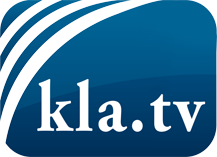 ciò che i media non dovrebbero tacerecose poco sentite, dal popolo, per il popoloinformazioni immancabili in oltre 70 lingue www.kla.tv/itResta sintonizzato!Abbonamento gratuito alla circolare con le ultime notizie: www.kla.tv/abo-itInformazioni per la sicurezza:Purtroppo le voci dissenzienti vengono censurate e soppresse sempre di più. Finché non riportiamo in linea con gli interessi e le ideologie della stampa del sistema, dobbiamo aspettarci che in ogni momento si cerchino pretesti per bloccare o danneggiare Kla.TV.Quindi collegati oggi stesso nella nostra rete indipendente da internet!
Clicca qui: www.kla.tv/vernetzung&lang=itLicenza:    Licenza Creative Commons con attribuzione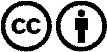 È benvenuta la distribuzione e la rielaborazione con attribuzione! Tuttavia, il materiale non può essere presentato fuori dal suo contesto. È vietato l'utilizzo senza autorizzazione per le istituzioni finanziate con denaro pubblico (Canone Televisivo in Italia, Serafe, GEZ, ecc.). Le violazioni possono essere perseguite penalmente.